ПРИЛОЖЕНИЕ №1 К ПОЛОЖЕНИЮ | ЗАЯВКАВыставка-конкурс молодежных дизайн-проектов «ЭКОСИСТЕМА 2022»(в рамках XXIV Всероссийского фестиваля дизайна, архитектуры, искусств ЭКОСИСТЕМА 2022)ПРОЕКТЫ1. Архитектура2. Средовой дизайн3. Коммуникативный дизайн (в том числе видео)4. Индустриальный дизайнАвторы, заполнившие заявку на участие, автоматически подтверждают свое согласие на обработку персональных данных и разрешение на использование фото- и видеоизображений своих работ на всех ресурсах, рекламной продукции и в иных трансляциях Тюменского регионального отделения Общероссийской общественной организации «Союз дизайнеров России».ПРИЛОЖЕНИЕ №2.1 К ПОЛОЖЕНИЮ | ЗАЯВКАВыставка-конкурс молодежных дизайн-проектов «ЭКОСИСТЕМА 2022»(в рамках XXIV Всероссийского фестиваля дизайна, архитектуры, искусств ЭКОСИСТЕМА 2022)МОДААвторы, заполнившие заявку на участие, автоматически подтверждают свое согласие на обработку персональных данных и разрешение на использование фото- и видеоизображений своих работ на всех ресурсах, рекламной продукции и в иных трансляциях Тюменского регионального отделения Общероссийской общественной организации «Союз дизайнеров России».ПРИЛОЖЕНИЕ №2.2 К ПОЛОЖЕНИЮ | ЗАЯВКАВыставка-конкурс молодежных дизайн-проектов «ЭКОСИСТЕМА 2022»(в рамках XXIV Всероссийского фестиваля дизайна, архитектуры, искусств ЭКОСИСТЕМА 2022)МОДАПисьмо об использовании аудио-записиЯ, Иванова Мария Петровна 01.02.1980данным письмом подтверждаю, что для демонстрации коллекции одежды: Такая-тов рамках модного показа, в г. Тюмень в музейном комплексе им. Словцова, по адресу ул. Советская, 63, проходящего в рамках XXIV Всероссийского фестиваля искусства дизайна «ЭКОСИСТЕМА 2022»), 4 ноября 2022 г.,предоставляю организатору аудио запись и несу личную ответственность на ее использование. Дата: Подпись: _____________________Ф.И.О.________________________________________________Печать: (при наличии печати организации)моб.: E-mail:ПРИЛОЖЕНИЕ №3 К ПОЛОЖЕНИЮ | ЗАЯВКАВыставка-конкурс молодежных дизайн-проектов «ЭКОСИСТЕМА 2022»(в рамках XXIV Всероссийского фестиваля дизайна, архитектуры, искусств ЭКОСИСТЕМА 2022)ИСКУССТВОАвторы, заполнившие заявку на участие, автоматически подтверждают свое согласие на обработку персональных данных и разрешение на использование фото- и видеоизображений своих работ на всех ресурсах, рекламной продукции и в иных трансляциях Тюменского регионального отделения Общероссийской общественной организации «Союз дизайнеров России».ПРИЛОЖЕНИЕ №4 К ПОЛОЖЕНИЮ | ЗАЯВКАВыставка-конкурс молодежных дизайн-проектов «ЭКОСИСТЕМА 2022»(в рамках XXIV Всероссийского фестиваля дизайна, архитектуры, искусств ЭКОСИСТЕМА 2022)ДЕТСКИЙ ДИЗАЙНАвторы, заполнившие заявку на участие, автоматически подтверждают свое согласие на обработку персональных данных и разрешение на использование фото- и видеоизображений своих работ на всех ресурсах, рекламной продукции и в иных трансляциях Тюменского регионального отделения Общероссийской общественной организации «Союз дизайнеров России».ПРИЛОЖЕНИЕ №5 К ПОЛОЖЕНИЮ | ВЕРСТКА Проектов профессиональных дизайнеров в номинациях Средовой дизайн и Индустриальный дизайн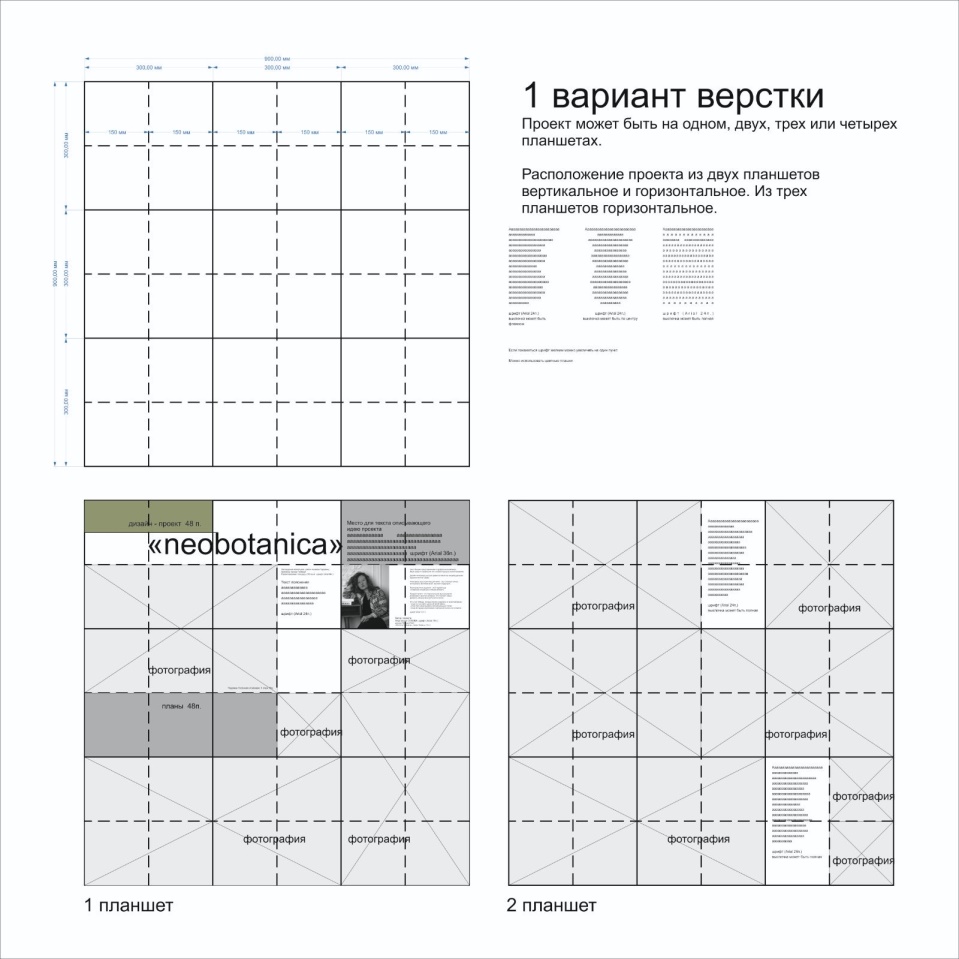 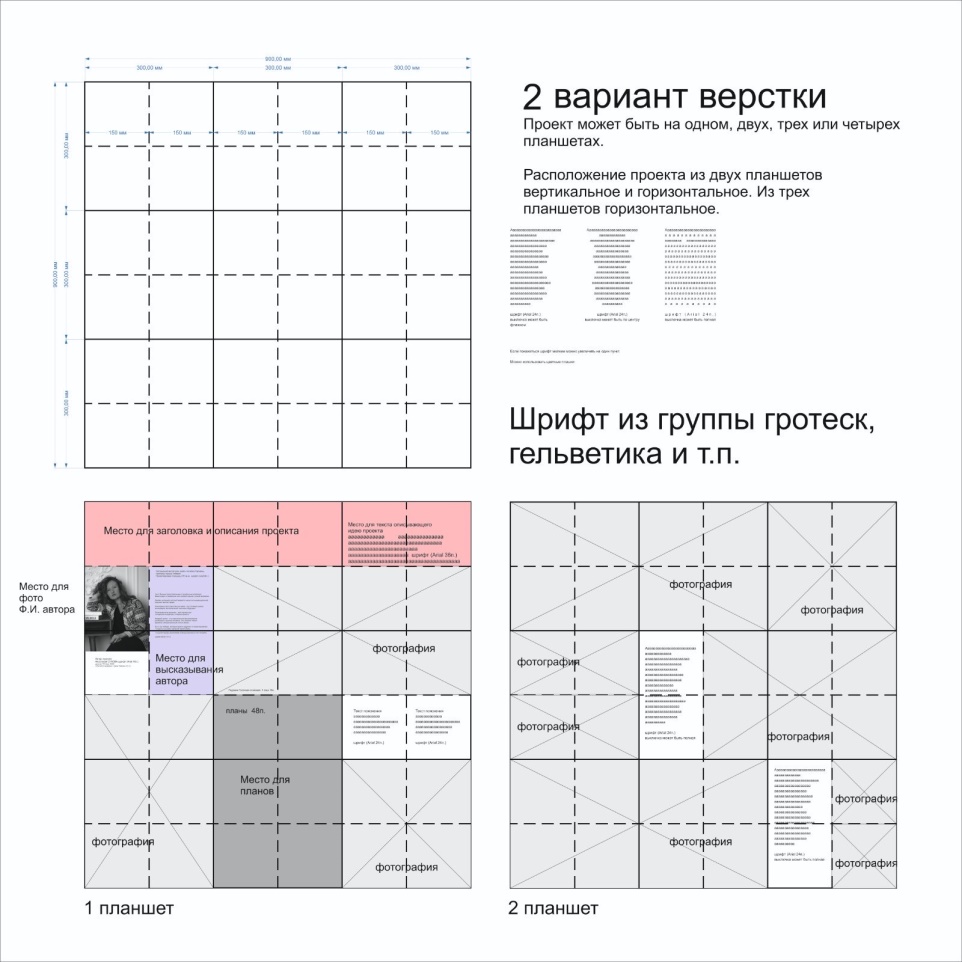 Если возникли вопросы по верстке: Куратор направлений средовой, индустриальный дизайн и архитектураАнастасия Вячеславовна Сухова+7 922 075-04-70НАПРАВЛЕНИЕ (выбрать)АрхитектураСредовой дизайнКоммуникативный дизайн (в том числе видео)Индустриальный дизайнНОМИНАЦИЯ (выбрать)Лучшая студенческая работаЛучший реализованный проект (профи)Лучшее проектное предложение (профи)Ф. И. О.  / или название проектной студииГородВозрастТел.8 ххх ххх-хх-ххЕ-mailСсылка на VKНазвание учебного заведениябез кавычек полностьюФ. И. О. руководителяТел. руководителяЕ-mail руководителяНАЗВАНИЕ работыКТО ПЕЧАТАЕТ (выбрать)АвторОрганизаторССЫЛКА на превью планшета (Jpg, Pdf, 150 или 300 dpi)(Рекомендуется Яндекс-дискбез пароля, с длительным хранением)Ссылка на облачное хранилище с файлом для печати (если печатает организатор)Pdf, 300 dpi, CMYK, размер 800х600 мм вертикальный2 планшетаСоблюдение технических параметров обязательно!Работы в иных форматах (doc, eps, ai, psd, tiff и т. д.)не принимаются!НАПРАВЛЕНИЕ (выбрать)МодаНОМИНАЦИЯ (выбрать)Лучшая студенческая работаЛучший реализованный проект (профи)Лучшее проектное предложение (профи)Ф. И. О.  / или название проектной студииГородВозрастТел.8 ххх ххх-хх-ххЕ-mailСсылка на VKНазвание учебного заведениябез кавычек полностьюФ. И. О. руководителяТел. руководителяЕ-mail руководителяНАЗВАНИЕ работыУчастие в ВЫСТАВКЕ или в МОДНОМ ПОКАЗЕ (выбрать)ВыставкаМодный показНУЖЕН ЛИ ПЛАНШЕТ и кто его печатает (выбрать)НетАвторОрганизаторССЫЛКА на фото коллекции (Jpg, Pdf, 150 или 300 dpi)(Рекомендуется Яндекс-дискбез пароля, с длительным хранением)Ссылка на облачное хранилище с файлом для печати (если печатает организатор)Pdf, 300 dpi, CMYK, размер 800х600 мм вертикальный1 или 2 планшетаСоблюдение технических параметров обязательно!Работы в иных форматах (doc, eps, ai, psd, tiff и т. д.)не принимаются!Количество моделей в коллекции, их параметрыКраткое описание коллекцииКакой макияж и прическа необходимыСсылка на музыку(Рекомендуется Яндекс-дискбез пароля, с длительным хранением)Файл формата mp3В названии файла написать ФАМИЛИЮ ДИЗАЙНЕРАНАПРАВЛЕНИЕИскусствоФ. И. О.  / или название проектной студииГородВозрастТел.8 ххх ххх-хх-ххЕ-mailСсылка на VKНазвание учебного заведениябез кавычек полностьюФ. И. О. руководителяТел. руководителяЕ-mail руководителяНАЗВАНИЕ работыХАРАКТЕРИСТИКИ работыТехника, размер,нужно ли дополнительное оборудование для экспонированияССЫЛКА на облачное хранилище с фото (Jpg, Pdf, 150 или 300 dpi)(Рекомендуется Яндекс-дискбез пароля, с длительным хранением)НАПРАВЛЕНИЕ«Юные»Ф. И. ребенкаГородВозраст ребенкаТел. ребенка8 ххх ххх-хх-ххСсылка на VK ребенкаНазвание учебного заведениябез кавычек полностьюСсылка на сайт и сообщество VK учебного заведенияФ. И. О. руководителяТел. руководителяЕ-mail руководителяНАЗВАНИЕ работыХАРАКТЕРИСТИКИ работыТехника, размер,нужно ли дополнительное оборудование для экспонированияССЫЛКА на облачное хранилище с фото (Jpg, Pdf, 150 или 300 dpi)(Рекомендуется Яндекс-дискбез пароля, с длительным хранением)